Дополнения и изменение в Устав города Когалыма, принятые решением Думы города Когалыма от «18» марта 2014 года №393-ГД, зарегистрированы Управлением Министерства юстиции Российской Федерации по Ханты - Мансийскому автономному округу – Югре «24» апреля 2014 года, государственный регистрационный № RU 863010002014001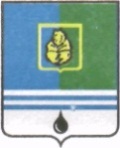 РЕШЕНИЕДУМЫ ГОРОДА КОГАЛЫМАХанты-Мансийского автономного округа - ЮгрыОт «18» марта 2014 г.                                                                                      №393-ГД О внесении дополнений и изменения в Устав города КогалымаРассмотрев дополнения и изменение в Устав города Когалыма, учитывая результаты публичных слушаний, заключение Управления Министерства юстиции Российской Федерации по Ханты-Мансийскому автономному округу - Югре от 07.03.2014 №02-68-зум, Дума города Когалыма РЕШИЛА:1. Внести дополнения и изменение в Устав города Когалыма, принятый решением Думы города Когалыма от 23.06.2005 №167-ГД (с изменениями и дополнениями, внесенными решениями Думы города Когалыма от 25.12.2006 №77-ГД, от 15.11.2007 №162-ГД, от 02.06.2008 №259-ГД, от 14.03.2009   №342-ГД, от 28.09.2009 №431-ГД, от 25.02.2010 №464-ГД, от 21.06.2010 №508-ГД, от 26.07.2010 №522-ГД, от 29.10.2010 №543-ГД, от 17.12.2010 №570-ГД, от 01.06.2011 №42-ГД, от 31.08.2011 №67-ГД, от 28.11.2011      №95-ГД, от 03.12.2012 №204-ГД, от 20.12.2012 №206-ГД, от 14.03.2013   №235-ГД, от 06.05.2013 №276-ГД, от 28.06.2013 №289-ГД, от 26.09.2013        №307-ГД, 27.11.2013 №349-ГД), согласно приложению к настоящему решению.2. Направить настоящее решение и приложение к нему для государственной регистрации в установленном порядке.3. Опубликовать настоящее решение и приложение к нему в официальном источнике опубликования после его государственной регистрации.4. Настоящее решение вступает в силу после его официального опубликования.Исполняющий обязанностиГлавы города Когалыма                                                  А.Ю.ГоворищеваПриложениек решению Думыгорода Когалымаот 18.03.2014 №393-ГД  ДОПОЛНЕНИЯ И ИЗМЕНЕНИЕ В УСТАВ ГОРОДА КОГАЛЫМА1. Часть 1 статьи 6 Устава города Когалыма дополнить пунктом 32.1 следующего содержания:«32.1) разработка и осуществление мер, направленных на укрепление межнационального и межконфессионального согласия, поддержку и развитие языков и культуры народов Российской Федерации, проживающих на территории городского округа, реализацию прав национальных меньшинств, обеспечение социальной и культурной адаптации мигрантов, профилактику межнациональных (межэтнических) конфликтов;».2. В части 6 статьи 28 Устава города Когалыма:2.1. пункт 3 изложить в следующей редакции:«3) осуществляет информирование населения о чрезвычайных ситуациях;»;2.2. дополнить пунктами 8.1 - 8.4 следующего содержания:«8.1) вводит режим повышенной готовности или чрезвычайной ситуации для соответствующих органов управления и сил единой государственной системы предупреждения и ликвидации чрезвычайных ситуаций;8.2) участвует в создании, эксплуатации и развитии системы обеспечения вызова экстренных оперативных служб по единому номеру «112»;8.3) создает и поддерживает в постоянной готовности муниципальные системы оповещения и информирования населения о чрезвычайных ситуациях;8.4) осуществляет сбор информации в области защиты населения и территорий от чрезвычайных ситуаций и обмен такой информацией, обеспечивает, в том числе с использованием комплексной системы экстренного оповещения населения об угрозе возникновения или о возникновении чрезвычайных ситуаций, своевременное оповещение населения об угрозе возникновения или о возникновении чрезвычайных ситуаций;».3. Статью 37 Устава города Когалыма дополнить абзацем вторым следующего содержания:«Действие муниципального правового акта, не имеющего нормативного характера, незамедлительно приостанавливается принявшим (издавшим) его органом местного самоуправления или должностным лицом местного самоуправления в случае получения соответствующего предписания Уполномоченного при Президенте Российской Федерации по защите прав предпринимателей, выданного в соответствии с законодательством Российской Федерации об уполномоченных по защите прав предпринимателей. Об исполнении полученного предписания Администрация города или должностные лица местного самоуправления обязаны сообщить Уполномоченному при Президенте Российской Федерации по защите прав предпринимателей в трехдневный срок, а Дума города - не позднее трех дней со дня принятия Думой города решения.».4. Часть 2 статьи 47.1. Устава города Когалыма дополнить пунктом 5 следующего содержания:«5) допущение главой города, Администрацией города, иными органами и должностными лицами местного самоуправления муниципального образования и подведомственными организациями массового нарушения государственных гарантий равенства прав и свобод человека и гражданина в зависимости от расы, национальности, языка, отношения к религии и других обстоятельств, ограничения прав и дискриминации по признакам расовой, национальной, языковой или религиозной принадлежности, если это повлекло нарушение межнационального и межконфессионального согласия и способствовало возникновению межнациональных (межэтнических) и межконфессиональных конфликтов.».___________________________